ONCE UPON A TIME …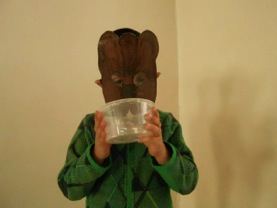 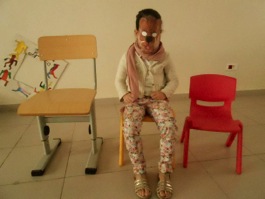 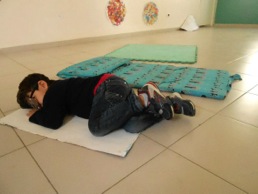 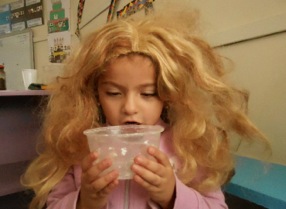 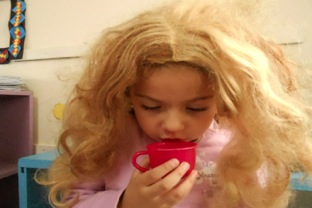 Goldilocks says : «This soup is hot!»       Goldilocks says : «This soup is cold!»Légendes Photos :Father Bear is drinking a big bowl of soup.Mother Bear  is sitting on a small chair.Baby Bear is sleeping in a tiny bed.LANGUAGEGOLDILOCKS AND THE THREE BEARS